T.C.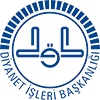 BAŞBAKANLIKDiyanet İşleri BaşkanlığıSayı 4579:6484-030.03-E.21698	21.02.2018Konu : Kur'an Kursu İşbirliği Protokolü............... VALİLİĞİNE(İl Müftülüğü)İlgi	: 12.02.2018 tarihli ve 65752239-030.03-E.17740 sayılı yazı.Mülkiyeti özel vakıf, dernek veya gerçek kişilere (şahıslara) ait mekânların Kur’an kursu hizmet binası olarak açılması, gerçekleştirilecek olan Kur’an kursu eğitimleri ile ilgili çalışmaların çerçevesinin, koşullarının ve tarafların yükümlülüklerinin belirlenmesi için fiziki yapı, iaşe, ibate vb. hususlara katkı sağlayan dernek, vakıf veya gerçek kişiler ile ilgili il/ilçe müftülüğü arasında imzalanmak üzere Başkanlığımızca bir protokol hazırlanmıştır.Bu itibarla, mülkiyeti özel vakıf veya derneklere ait olan ya da iaşe, ibate vb. masrafları özel vakıf, dernek veya gerçek kişilerce karşılanan mekânların açılış teklifleri yapılmadan önce ekte yer alan protokol metni taraflarca imza altına alınarak Kur’an kursu açılışı için gerekli olan diğer belgelerle birlikte EHYS’ye yüklenecek ve müftülüklerdeki Kur’an kursu dosyasında muhafaza edilecektir. Protokol imzalanmayan söz konusu mekânların Kur’an kursu açılış teklifleri yapılmayacaktır. Bununla birlikte açılışları gerçekleşmiş Kur'an kursları da istemeleri halinde vakıf ve derneklerle işbirliği çalışmalarını ekte yer alan protokol çerçevesinde yapabileceklerdir.Bilgilerinizi ve konunun ilçe müftülüklerimize il müftülüklerince duyurulması hususundagereğini önemle rica ederim.Kadir DİNÇ Başkan a.Eğitim Hizmetleri Genel MüdürüEk:Protokol (3 sayfa)Dağıtım:81 İl Valiliğine (İl Müftülüğü)Üniversiteler Mah. Dumlupınar Bulv. No : 147/A 06800 Çankaya/Ankara	Bilgi İçin: Fahri ÇETİNTelefon: 0 312 295 8105 - 8102	Faks: 0 312 295 8103	V.H.K.İ.e-posta: yaygindinegitimi@diyanet.gov.trİnternet Adresi: www.diyanet.gov.tr	Tel No: 0312 295 81 16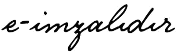 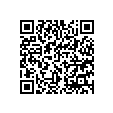 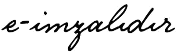 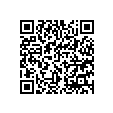 Bu belge 5070 sayılı Kanun gereği güvenli elektronik imza ile imzalanmıştır. Doğrulama Kodu = EHYY-OV10-RB47-2343PROTOKOLBu Protokol …………………….. İl/İlçe Müftülüğü (bundan sonra “Müftülük” olarak anılacaktır.) ile …………………….. Derneği/Vakfı (bundan sonra “Dernek/Vakıf” olarak anılacaktır) arasında aşağıdaki maddeler kapsamında ve tarafların karşılıklı mutabakatı ile düzenlenmiştir.TARAFLAR MADDE 1-a)	……………………………………..…………….. İl/İlçe MüftülüğüADRES:	……………………..………………………………………………………………………………………………………………………………………………………………………………………………………………………………………………………………………………….... b)	…………………………………………………………………….... Derneği /VakfıADRES:	……………………..…………………………………………………………………………………………………………………………………………………………………………………………………………………………………………………………………………………....TANIMI, KONUSU, KAPSAMI MADDE 2-Bu Protokolün konusu, Mülkiyeti ………… ……… ……………… …………… ...………… ait olup ……… ………… …………… …………… ……..…… ………… ………… ……… ……… adresinde bulunan …………… ……………… ……… ………… ………. Derneği/Vakfı tarafından..… grubu Kuran Kursu olarak kullanılmak kaydıyla Diyanet İşleri Başkanlığı (bundan sonra “Başkanlık”	olarak	anılacaktır)	………………………………………...…...	Müftülüğüne…../...../2017 tarihinden ..…/…../20…... tarihine kadar tahsis edilen binanın/dairenin (bundan sonra“kurs” olarak anılacaktır) iaşe, ibate, bakım, onarım, güvenlik, ulaşım ile diğer her türlü giderlerinin………… ……………… …………... ....... Derneği/Vakfı tarafından karşılanmasıdır.DAYANAK MADDE 3-Bu Protokol, 633 sayılı Diyanet İşleri Başkanlığı Kuruluş ve Görevleri Hakkında Kanun, Diyanet İşleri Başkanlığı Kur’an Eğitimi ve Öğretimine Yönelik Kurslar İle Öğrenci Yurt ve Pansiyonları Yönetmeliği ve Diyanet İşleri Başkanlığı Kur’an Eğitimi ve Öğretimine Yönelik Kurslar İle Öğrenci Yurt ve Pansiyonları Yönergesi ile bu konudaki Başkanlık Genelge, Usul Esas ve Talimatlarına dayanmaktadır.GENEL HÜKÜMLER MADDE 4-Özel vakıf, dernek veya gerçek kişilere ait Protokol konusu taşınmazlar üzerinde, Başkanlığın kanuni görevleri çerçevesinde eğitim faaliyetlerinde bulunmak üzere Başkanlık/Müftülük lehine bedelsiz olarak intifa hakkı kurulu ve bu intifa hakkı, tapu kütüğüne tescil edilir.Kur’an kursları, ilgili mevzuat hükümlerine göre açılırlar.Kursta, kadrolu personel dışında görev alacak diğer personel, ancak Başkanlık mevzuatındaaranan ortak nitelik şartını taşıması ve adli sicil-sabıka kaydının bulunmaması halinde müftününteklifi ve mülki amirin onayı ile görevlendirilebilir.Eğitim ve öğretim faaliyetleri Başkanlık mevzuat ve talimatlarında belirtilen esaslara göreyapılacaktır.Kursta, Dernek/Vakıf tarafından görev ve yetki verilmiş hiçbir görevli, eğitim ve unvanına bakılmaksızın, müftülükçe görevlendirilmiş kadrolu personele karşı amir ve işveren gibi davranmayacaktır.Dernek/Vakıf tarafından yapılacak personel alımında Müftülüğün uygun görüşü alınacaktır.DERNEĞİN/VAKFIN YÜKÜMLÜLÜKLERİMADDE 5-Kursta eğitim gören öğrencilerinin tüm iaşe ve ibatesini karşılamak,Hizmetlerin ifası için ihtiyaç duyulacak miktarda hizmetli, temizlik elemanı, servis şoförü, aşçı, bekçi, güvenlik elemanı vb. personelin görevlendirilmesini sağlamak,Kur’an kursu öğreticileri haricinde dernek tarafından işe alınacak olan personelin her türlümaaş, SGK ve sigorta işlemlerini yapmak,Kursun bakım, onarım ve tefrişini, tertip, düzen ve temizliğini yapmak,Kursta sigortasız işçi çalıştırmamak,Kursun her türlü güvenlik ve iş güvenliğini sağlamak,Öğrencilerin kursa geliş ve kabulleri ile kurstan ayrılış ve ailelere teslimini sağlamak, servisaraçlarını temin etmek,Kursun elektrik, su, ısıtma, soğutma, internet vb. işletme giderlerini karşılamak,Kursu, Başkanlıkça verilecek eğitimin haricinde başka bir eğitim faaliyeti için kullanmamak,Kursta, kayıtlı olmayan öğrenci bulundurmamak,Kursta, Başkanlığın, Türkiye Diyanet Vakfının ve Müftülüğün öngördüğü yayınların dışında başka kitap, gazete, dergi vb. yayınlar ile sesli ve görüntülü yayınlar bulundurmamak,Kursta yapılacak olan konferans, seminer vb. çalışmalar Müftülükten izin ve onay almak.MÜFTÜLÜĞÜN YÜKÜMLÜLÜKLERİMADDE 6-Kursun tahsis amacına uygun olarak eğitim ve öğretim faaliyetlerini yürütmek,Derneğin/Vakfın yükümlülükleri kapsamında yürütülecek hizmetlerin denetimini yapmak.DİĞER HÜKÜMLER MADDE 7-Müftülükçe görevlendirilen Kuran kursu öğreticileri tarafından verilecek eğitimde veeğitimin verildiği saatlerde yetki ve sorumluluk Müftülüğe ve kurs öğreticilerine aittir.Başkanlıkça yürütülen ders saatleri ve programı haricinde öğrencilerin kursta bulunup bulunmamalarından, bulunmaları durumunda da verilecek hizmetten dernek/vakıf sorumlu olup bu hususta Müftülük hiçbir şekilde sorumlu tutulamayacaktır.Kurs dışında, ders saatleri haricinde, dernek/vakıf tarafından icra edilecek program, gezi ve etkinlikler her öğrenci velisinin yazılı izni ve Müftülüğün onayı alınmadan yapılmayacaktır.Kursta, öğrencilerin kırtasiye, genel temizlik, beslenme ve diğer hizmetleri için kurs aile birliği aracılığıyla velilerden alınacak aylık ücret, İl Milli Eğitim Müdürlüğü İl Ücret Tespit Komisyonunca belirlenen ücretin üstünde olmayacaktır.Yatılı Kur’an kurslarında okuyan öğrencilerden ücret alınmaması esastır. Ancak zaruriihtiyaçlar sebebiyle ücret alınması durumunda alınacak ücretler il müftülüğünce oluşturulacakkomisyon tarafından belirlenir.Bu protokolde yer alan eğitim, hizmet ve sorumluluk alanlarının neler olduğu müftülük vedernek/vakıf tarafından öğrenci velilerine bildirilecektir.Bu Protokolün uygulanması sırasında çıkan anlaşmazlıkların uzlaşma ile çözüme kavuşturulması esastır ancak Protokolden kaynaklı ihtilafın giderilmesinde .…... Mahkemeleri yetkilidir.ğ) Taraflar karşılıklı mutabakat ile bu protokolde değişiklik veya ek protokoller yapabilirler.FESİH VE SÜRE MADDE 8-Bu Protokol, imzalandığı tarihten itibaren ………………… yıl geçerlidir.Protokol süresinin bitiminden 1 ay önce protokolün feshi Müftülük tarafından ihbar edilmemesi halinde protokol, sürenin sonunda aynı koşullarda aynı süre için yenilenmiş sayılır.Kursta, Başkanlığın eğitim ve hizmet anlayışına uymayan hususların vuku bulması halinde Müftülük, ihbar ve protokolün geçerlilik süresine bakılmaksızın, protokolü tek taraflı olarak fesih etme hakkına sahiptir.Protokolün herhangi bir nedenle feshi durumunda taraflar herhangi bir tazminyükümlülüğü altına girmezler.YÜRÜRLÜKMADDE 9- Dokuz maddeden oluşan ve iki nüsha olarak hazırlanan bu protokol taraflarca mutabakata varılarak ……/……/20…… tarihinde imza altına alınmıştır.………………………	……………………………..DERNEĞİ/VAKFI	İL/İLÇE MÜFTÜLÜĞÜ…………….……….	…………….……….Dernek/Vakıf Başkanı	İl/İlçe MüftüsüO L U R… / … /20……………………………..Vali / Kaymakam